PresidentNikki GingrichVP EducationDr. Patricia McGarryVP MembershipGreg WhedonVP Public RelationsKim HellwigSecretary Helen FosamTreasurerDenise WoodworthSergeant at ArmsDr. Rachel LeskoskyWe meet every 
1st, 3rd & 5th Wednesdayfrom 7:45-9:00 AMLearn more about us:sunrisetoastmasters.comConnect with us: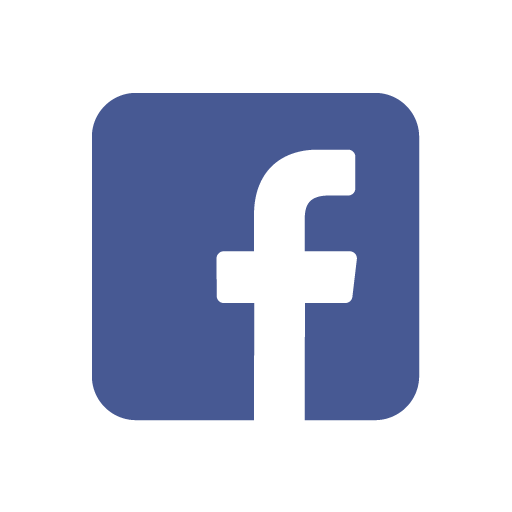 /sunrisetoastmasters
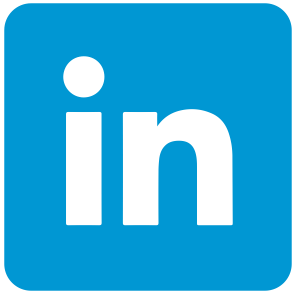 /company/sunrise-toastmasters-lehigh-valley-8388/Club MissionWe provide a supportive and
positive learning experience in which members are empowered to develop communication and leadership skills, resulting in greater self-confidence and personal growth.Meeting ThemeDate	Call to Order	Name	President’s Welcome	Nikki Gingrich	Toastmaster’s Opening Remarks	Name	General Evaluator’s Summary of Duties & Introductions	Name  	Timer	Name	Vote Counter	Name	Wizard of Ahs	Name	Introduction of Meeting Specialties	Toastmaster	Grammarian	Name	Poet Master	Name	Joke Master	NameSpeaker Introductions	ToastmasterSpeaker 1 Name, “Speech Title”
Project Info (speech length)		Speaker 2 Name, “Speech Title”
Project Info (speech length)	Speaker 3 Name, “Speech Title”
Project Info (speech length)	Timer’s Report & Vote Collection				    ToastmasterBreakEvaluator Introductions	General EvaluatorEvaluator 1 Name evaluating [Speaker 1]’s speech	Evaluator 2 Name evaluating [Speaker 2]’s speech	Evaluator 3 Name evaluating [Speaker 3]’s speech	Timer’s Report & Vote Collection				    ToastmasterTable Topics	NameTimer’s Report & Vote Collection				    ToastmasterGeneral Meeting Evaluation & Wizard of Ahs’ Report		    General EvaluatorPresentation of Awards 					    ToastmasterPresident’s Closing Remarks					    Nikki GingrichMeeting Adjourned – Have a fantastic day!			